ИЗМЕНЕНИЯ В ПРОЕКТНУЮ ДЕКЛАРАЦИЮМногоэтажная застройка, объекты общественного, коммунального назначения, инженерные сети и сооружения в квартале . Барнаула. Разноэтажный жилой дом со встроено – пристроенными объектами общественного назначения по адресу: Павловский тракт, 291(стр. №2 кв. 2008).2. ИНФОРМАЦИЯ О ПРОЕКТЕ СТРОИТЕЛЬСТВАДополнение в пункт: «Способ обеспечения и исполнение обязательств застройщика по договору».  Договор с обществом с ограниченной ответственностью «Страховая компания «Респект». Адрес:390023, Рязанская область, г. Рязань, улица Есенина, д.29. ИНН 7743014574 КПП 623401001 ОГРН1027739329188 р/с 40701810100260000170 в ПАО банк ВТБ, к/с 30101810700000000187 БИК 044525187.Генеральный директор                                                                                     С. О. Дёмин19.12.2016Акционерноеобщество «БАРНАУЛКАПСТРОЙ» .Барнаул, ул.Папанинцев,114телефон: 24-02-32, факс: 24-08-67barnaulkapstroy@yandex.ruИНН 2225112780  КПП 222101001ОГРН 1102225010392________________________№_____________на №№ квартирыДоговор долевого участия Договор страхования гражданской ответственности 10№10-16 КВ от 01.12.2016ГОЗ-75-0550/16/10  от 09.12.2016г16№11-16 КВ от 01.12.2016ГОЗ-75-0550/16/16  от 09.12.2016г202№12-16 КВ от 01.12.2016ГОЗ-75-0550/16/202  от 09.12.2016г208№13-16 КВ от 01.12.2016ГОЗ-75-0550/16/208  от 09.12.2016г272№5-16 КВ от 06.12.2016ГОЗ-75-0550/16/272  от 06.12.2016г278№6-16 КВ от 01.12.2016ГОЗ-75-0550/16/278  от 09.12.2016г296№8-16 КВ от 01.12.2016ГОЗ-75-0550/16/296  от 09.12.2016г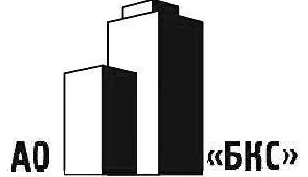 